Pediatric Health History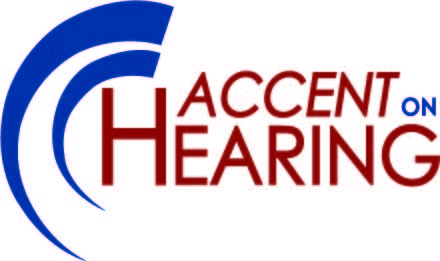 To be completed by parent or legal guardian        Please complete front and back			 Date: ____________Child’s Name: _________________________________________       Birthdate: _________________________Please describe your concerns about your child’s hearing (and/or purpose for today’s appointment): ____________________________________________________________________________________________________________________________________________________________________________________Hearing History:										 Y        NPlease describe the child’s hearing aid history (Please write N/A if the child has not worn hearing aids) ________________________________________________________________________________________________________________________________________________________________________Pregnancy, Birth and Developmental History:Was the pregnancy/delivery abnormal in any way?Was delivery premature?Did the mother have any illness or take any medications during the pregnancy?After birth, did the child have:		                             Y          NIf any “Yes” answers above, please describe: ______________________________________________Does the child lose balance, fall easily, or appear uncoordinated or clumsy? 	Yes 	No Please describe any concerns regarding the child’s physical development (or write N/A if no concerns)____________________________________________________________________________Medical History:Please check if the child has had any of the following:Ear InfectionsEar SurgeryHospitalizationHead trauma/InjuryMeningitisMeaslesMumpsChicken PoxSeizuresKidney problemsVision problemsAllergiesAsthmaNoise exposure (e.g. farm equipment, loud music, huntingPlease list any prescription of over-the-counter medications the child is taking (please include the reason for taking each): ______________________________________________________________________________________________________________________________________________________________________________________________________________________________________________________________________________Additional History:Do you have any concerns about the child’s speech and language? If Yes, please explain:_________________________________________________________________________________________________________________________________________________________________If the child is 2 or younger, how many words does he/she use? _________Is the child understood by:      ____Parents/caregivers  ____Siblings   _____Other adultsHas the child’s speech been evaluated?    	         Yes No Do any parents or caregivers smoke?		         Yes     No  	Does the child:				              Y             NIf Yes to any of the above, please explain: _______________________________________________________________________________________________       ______________________          _______________                    Signature of person completing the form			Relationship to the child	      Date_____________________________________________Printed NameDoes anyone in the child’s family have history of hearing loss before the age of 30 (immediate and extended family)? If Yes, please explain:______________________________________________________________Does the child consistently respond to parent’s or caregiver’s voice?Does the child respond to sounds from other rooms?When sound is present, or someone is speaking, does the child search for where is it coming from?Has the child’s hearing been tested? If Yes, please list the results below: Newborn screening? _______________________________________At school? _______________________________________________Other location(s)___________________________________________Does your child receive audiology or other hearing services through the school system (including preferential classroom seating)? If Yes, please describe: ____________________________________________Breathing difficulties?Any head, neck or ear abnormalities?Feeding Problems?Surgery?Infections requiring medications?Play/interact well with other children?Have any difficulty at school?Receive any special education services?Have attention/concentration difficulties? (diagnosed or suspected?)